Сумська міська радаVII СКЛИКАННЯ LX (позачергова) СЕСІЯ РІШЕННЯЗ метою недопущення зриву опалювального періоду 2019-2020 рр. та забезпечення побутових споживачів міста Суми комунальними послугами з постачання теплової енергії та гарячої води, керуючись статтею 25 Закону України «Про місцеве самоврядування в Україні», Сумська міська радаВИРІШИЛА:Виконавці:	Павленко В.І.Чайченко О.В.	Рішення Сумської міської ради «Про звернення до Президента України, Верховної Ради України, Кабінету Міністрів України, Міністерства розвитку громад і територій України щодо внесення змін до постанови Кабінету Міністрів України від 19 жовтня 2018 р. № 867 “Про затвердження Положення про покладення спеціальних обов’язків на суб’єктів ринку природного газу для забезпечення загальносуспільних інтересів у процесі функціонування ринку природного газу» доопрацьовано і вичитано, текст відповідає оригіналу прийнятого рішення та вимогам статей 6 – 9 Закону України «Про доступ до публічної інформації» та Закону України «Про захист персональних даних».	Проект рішення Сумської міської ради «Про звернення до Президента України, Верховної Ради України, Кабінету Міністрів України, Міністерства розвитку громад і територій України щодо внесення змін до постанови Кабінету Міністрів України від 19 жовтня 2018 р. № 867 “Про затвердження Положення про покладення спеціальних обов’язків на суб’єктів ринку природного газу для забезпечення загальносуспільних інтересів у процесі функціонування ринку природного газу» був завізований:В.о. директора департаменту інфраструктуриміста Сумської міської ради 							В.І. ПавленкоНачальник відділу юридичного та кадровогозабезпечення департаменту інфраструктури міста Сумської міської ради 							Ю.М. Мельник В.О. начальник правового управлінняСумської міської ради 								І.В. КальченкоЗаступник міського голови з питань діяльності виконавчих органів ради 					О.І. Журба Секретар Сумської міської ради						А.В. Баранов											В.І. Павленко											О.В. Чайченко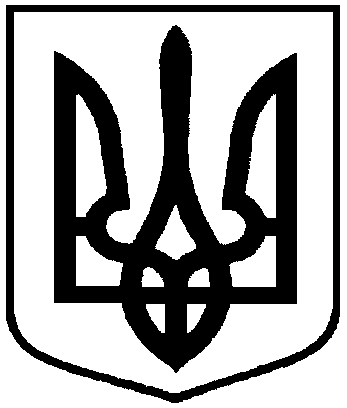 від 30 серпня 2019 року №  5562 - МРм. СумиПро звернення до Президента України, Верховної Ради України, Кабінету Міністрів України, Міністерства  розвитку громад і територій України стосовно внесення змін до постанови Кабінету Міністрів України від 19 жовтня 2018 року № 867 «Про затвердження Положення про покладення спеціальних обов’язків на суб’єктів ринку природного газу для забезпечення загальносуспільних інтересів у процесі функціонування ринку природного газу»1. Звернутися до Президента України, Верховної Ради України, Кабінету Міністрів України, Міністерства розвитку громад і територій України стосовно внесення змін до постанови Кабінету Міністрів України від 19 жовтня 2018 року № 867 «Про затвердження Положення про покладення спеціальних обов’язків на суб’єктів ринку природного газу для забезпечення загальносуспільних інтересів у процесі функціонування ринку природного газу» (текст звернення додається).»2. Організацію виконання цього рішення покласти на секретаря Сумської міської ради Баранова А.В.Сумський міський голова                                                                     О.М. Лисенко